Reception Timetable Week commencing – 4.1.21MondayTuesdayWednesdayThursdayFridayDaily Workout INSETDAYINSETDAY 5 a Dayhttps://player.5-a-day.tv/User name – FPS53Password – KS9vS3xd​Complete a yoga session on the Cosmic Kids Yoga websiteComplete one of the  P.E or Fitness sessions on the  Joe Wicks Kids WorkoutswebsiteOn-line daily                   Phonics lessons 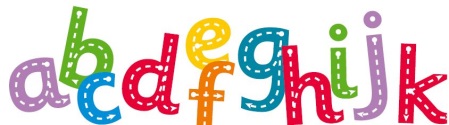 Learning Objective Reading Can segment the sounds in simple words and blend them together Links sounds to letters , naming and sounding the letters of the alphabetBegins to read words and simple sentences 9.00amOn-line Welcome Backwith Mrs HolmesIntroduction to on-line learning and Zoom The children will also be given an individual opportunity to say hello to their friends. If they wish to tell us something about their Christmas holiday that would be great.You may wish to talk to them about this in advance.9.00amOn-line phonics lesson( recap of digraphs  ch/sh )Phonics powerpoints also available on website Follow Up phonics challenges Write a Shopping list of your favourite foods( template on website )and / orCut out some Chocolate chip cookie shapes, add circles for the chocolate chips , count them and write the number correctly on your biscuits together with      the ch digraph 9.00amOn-line phonics lesson( recap of digraphs th/ng )Phonics powerpoints  also available on website Follow Up phonics challenges  Make a thank you card or letter for Father Christmas ( templates on website )and/ or Sort out the creatures          with wings and the creatures with no wingsand stick them on the piece of paper correctly  ( template on website )  Additional activities             for Phonics  Complete an activity in the Phonics Books supplied          ( appropriate to your child’s ability )Play some Phonics games on Busy Things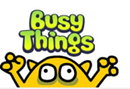 www.busythings.co.ukUsername – home16000Password - CHILDComplete an activity in the Phonics Books supplied                  ( appropriate to your child’s ability )On-line daily                   Handwriting sessions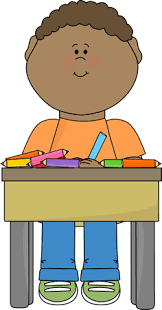 Learning Objective  Moving and Handling  Uses a pencil and holds it correctly to form recognisable letters, most of which are correctly formed 10.30amOn-line handwriting session( whiteboard, pen and rubber required )Followed by Phonics bingo 10.30amOn-line handwriting session( whiteboard, pen and rubber required )Followed by Phonics bingo 10.30amOn-line number writing  session( whiteboard, pen and rubber required )Followed by                 Number Bingo Additional activities             for handwriting   Complete a page in the Handwriting Book provided Practise writing all the sounds  you have learnt        so far( phonics taught to date                sheets on website )Fill in the missing numbers 1-20 sheet or  Hundred Square( templates on website ) Reading 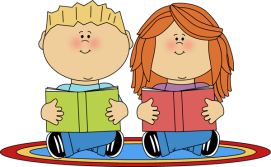 Learning Objective Reading Begins to read words and simple sentencesLog onto Bug Club and read your next allocated bookIn addition the Class Teacher will conduct 121 Zoom reading appointments each afternoon.Individual date and time for this as advised by e-mailLog onto Bug Club and read your next allocated bookIn addition the Class Teacher will conduct 121 Zoom reading appointments each afternoon.Individual date and time for this as advised by e-mailLog onto Bug Club and read your next allocated bookIn addition the Class Teacher will conduct 121 Zoom reading appointments each afternoon.Individual date and time for this as advised by e-mailMaths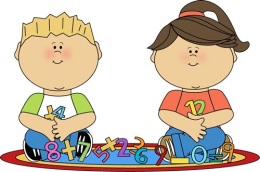 Learning Objective Numbers Counts an irregular arrangement               of up to 10 objectsFinds the total number of items in two groups by counting all of them Uses the language of more or fewer to compare two sets of objects Log on to https://whiterosemaths.com                        /homelearning Click on Early YearsClick on Alive in 5! Week 1Or copy and paste this link https://whiterosemaths.com/  homelearning/early-years/alive-in-5-week-1/Click on Sessions 1/2 – watch the videos and then complete the activities by clicking on  Get the Activity Log on to https://whiterosemaths.com                        /homelearning Click on Early YearsClick on Alive in 5! Week 1Or copy and paste this link https://whiterosemaths.com/  homelearning/early-years/alive-in-5-week-1/Click on Sessions 3/4 – watch the videos and then complete the activity by clicking on  Get the Activity Log on to https://whiterosemaths.com                        /homelearning Click on Early YearsClick on Alive in 5! Week 1Or copy and paste this link https://whiterosemaths.com/  homelearning/early-years/alive-in-5-week-1/Click on Session 5 – watch the video and then complete the activity by clicking on  Get the Activity Additional activities    for maths    Play a Maths game                        with an adult Eg Snakes and Ladders, Connect 4 etcComplete an activity in the Maths Book supplied                             ( appropriate to your             child’s ability)Play some Maths  games on Busy Thingswww.busythings.co.ukUsername – home16000Password - CHILDAdditional general activities Say it – Join it – Write it( template on website )Design a snowman( template on website ) Winter size ordering ( template on website )Weekly Fine Motor  Skill ActivityLearning ObjectiveMoving and Handling Handles tools, objects, construction and malleable materials safely and with continuing control    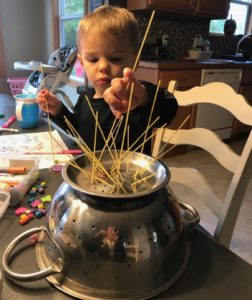 Weekly Outdoor ActivityLearning ObjectiveExploring and using media                             and materials Understands that different media can be combined to create new effects Manipulates materials to achieve a planned effect 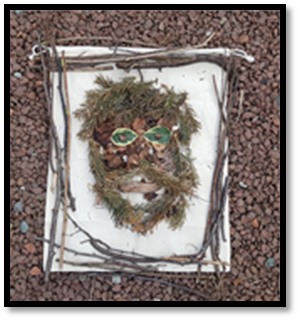 